Temat: Pierwszy rozbiór Polski (1772 r.).Ostatni król elekcyjny – Stanisław August PoniatowskiObejrzyj krótki film, podczas którego dowiesz się kilku ciekawych rzeczy o rządach ostatniego króla naszego kraju; link poniżej:https://www.youtube.com/watch?v=JTFhitqBmggZapisz pkt. 1 notatki:Stanisław August Poniatowski – ostatni król Polski- koronacja: 1764 r.- popierany przez carycę Rosji (Katarzyna II) oraz FAMILIĘ* CzartoryskichPoparcie Rosji wynikało stad, iż uważano, że Poniatowski będzie „łatwy w obsłudze”, tzn. – będzie można nim rządzić w taki sposób, aby caryca mogła jak najwięcej zyskać.- król wprowadza wiele reformPrzerysuj do zeszytu podesłaną przeze mnie MAPĘ MYŚLI, ale tylko tą część, gdzie w kółeczku znajduje się hasło : REFORMY ZA CZASÓW PANOWANIA … Tabelki na pierwszej stronie nie przepisuj.*Familia = nazwa stronnictwa, które powstało w XVIII w. Należały do niego rody Poniatowskich i Czartoryskich; dążyli do wprowadzenia reform społeczno-ustrojowychZapisz pkt. 2 notatkiKonfederacja barska 1768 - 1772 r.- reformy wprowadzane przez króla nie są dobre dla Rosji i Prus- caryca Rosji zmusza AMBASADORÓW* polskich do wprowadzenia zmian (np. zmiana praw mniejszości religijnych; uchwalenie praw kardynalnych)*Ambasador = najwyższy przedstawiciel danego państwa- PRAWA KARDYNALNE = ustawy, które gwarantowały szlachcie: liberum veto, nietykalność osobistą, wypowiedzenie posłuszeństwa królowi, posiadanie ziem i władzy nad chłopami, przywileje w sprawowaniu rządów (ogólnie – zachowanie praw demokracji szlacheckiej); powstały w latach 1767-1768; było to REALNE PODPORZĄDKOWANIE SIĘ MOCARSTWOM OŚCIENNYM (Rosja, Austria i Prusy), ponieważ gwarancją ich zachowania była caryca Katarzyna IIDemokracja szlachecka została omówiona dużo wcześniej. W ramach krótkiej powtórki odwołaj się do podręcznika „Wczoraj i dziś”, do stron 42-43. Gwarancją zachowania praw demokracji szlacheckiej była caryca Rosji, co oznaczało, że „kto się sprzeciwi jej – sprzeciwia się tym postanowieniom”. W związku z czym w Polskę mogła ingerować bardzo mocno obca władza.Przyczyny konfederacji- oburzenie szlachty z Podola działaniami Rosji- chęć bycia niezależnym od obcych mocarstw- obrona katolicyzmu i przywilejów szlacheckich b) Miejsce i rok zawiązania konfederacji- miasteczko BAR na Podolu, 1768.c) Walki- walki skierowane były przeciw Rosji i królowi (uważano, że trzyma stronę Rosji, a nie Polski)- walki trwały 4 latad) Efekt:- Rosjanie zesłali część konfederatów na Syberię- część konfederatów uciekło na emigrację (opuszczenie rodzinnego kraju)Poniżej na mapie zaznaczyłam miejscowość BAR. Porównaj mapę współczesnej Polski i sprawdź, czy te tereny nadal do nas należą. Mapę możesz powiększyć.	BAR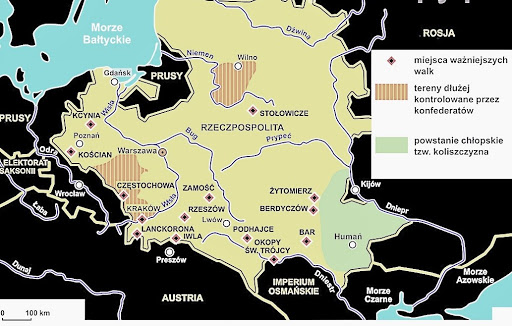 Obejrzyj krótki film, który obrazuje porwanie króla Stanisława Augusta Poniatowskiego przez konfederatów barskich. Poznasz dzięki temu dokładne przyczyny, a nawet będziesz mógł/mogła zastanowić się czy zamach nie był zaplanowany przez głowę państwa. Link poniżej:https://www.youtube.com/watch?v=9_IgWE1bMnsZapisz pkt. 3 notatkiPierwszy rozbiór Polski (1772 r.)- osłabienie Rzeczpospolitej- klęska konfederacji barskiej- rozbiór = podział terenów istniejącego państwa pomiędzy inne kraje- podział Polski między: ROSJĘ, PRUSY I AUSTRIĘa) Prusy: Pomorze Gdańskie (bez Gdańska i Torunia), Warmiab) Rosja: ziemie nad Dźwiną i Dniepremc) Austria: południowa Małopolska (Lwów, Kraków)Mapa z I rozbioru Polski: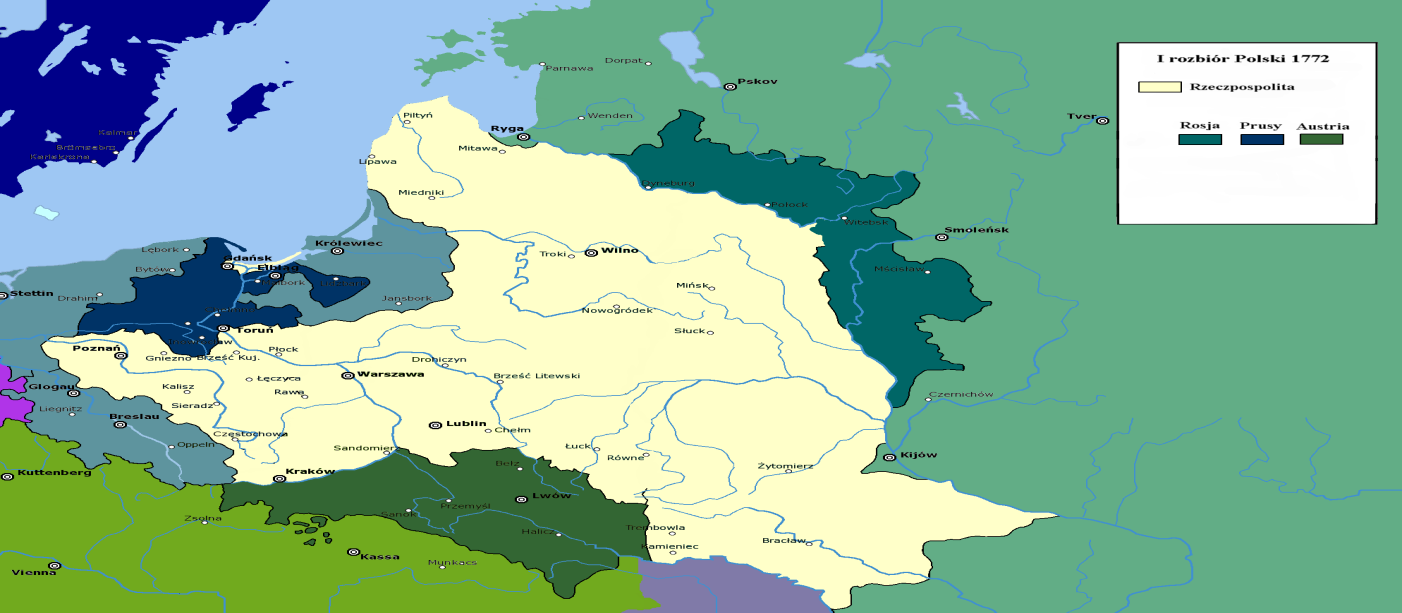 Obejrzyj film dotyczący I rozbioru Polski, link poniżej:https://www.youtube.com/watch?v=yaPldxHcSYgZapisz pkt. 4 notatkiSejm rozbiorowy- państwa zaborcze (Rosja, Prusy i Austria) zażądały sejmu rozbiorowego, który miał POTWIERDZIĆ I ROZBIÓR POLSKI- rozbiór zatwierdzono- przeciw opowiedziało się tylko niewielu posłów na czele z TADEUSZEM REJTANEM- wspomagać króla miała RADA NIEUSTAJĄCA (zwolennicy Rosji); potwierdzono prawa kardynalne